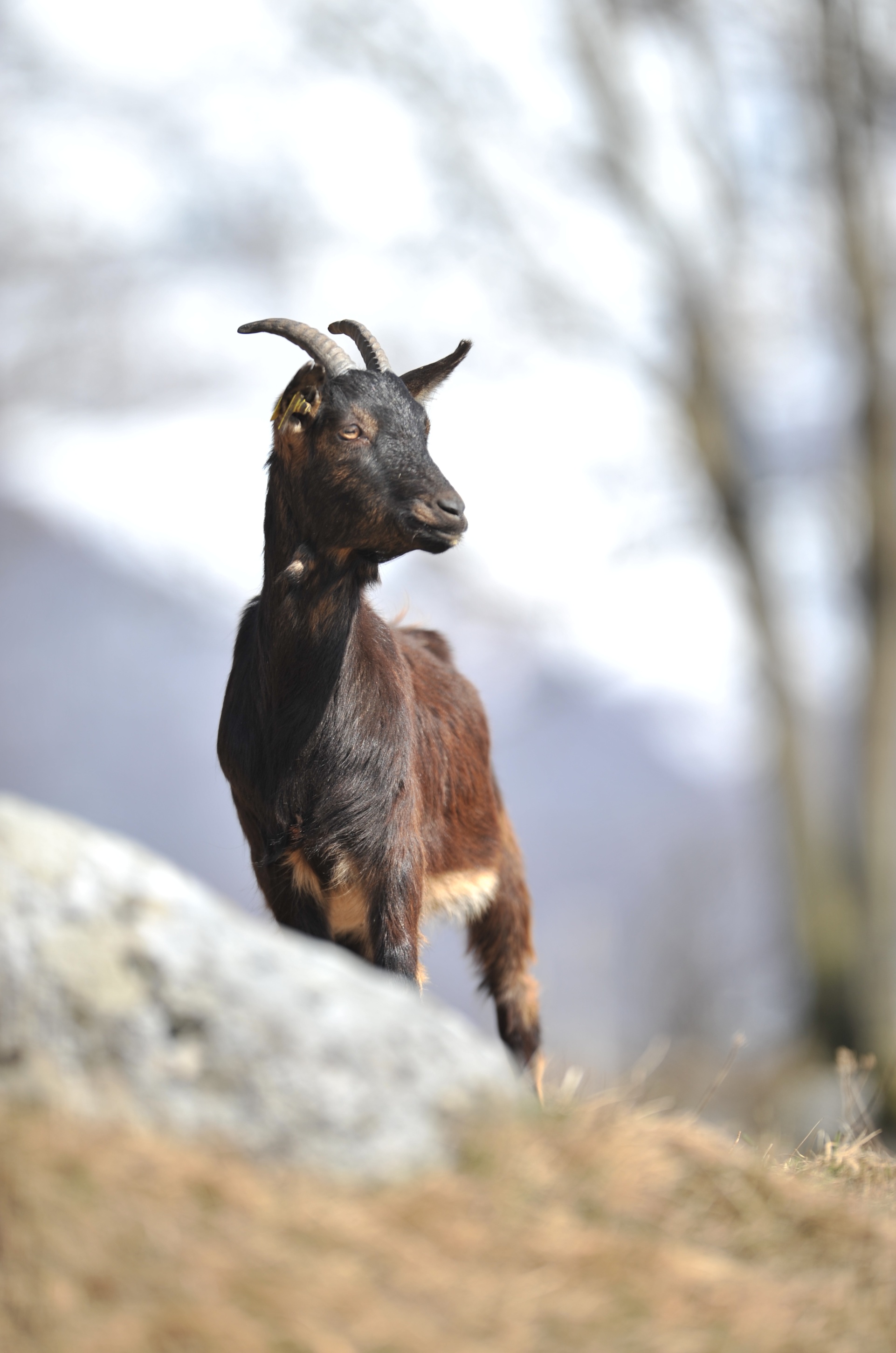 Za vsebino je odgovorna Univerza v Ljubljani, Biotehniška fakulteta. Organ upravljanja za izvajanje Programa razvoja podeželja RS v obdobju 2014–2020 je Ministrstvo za kmetijstvo, gozdarstvo in prehrano. 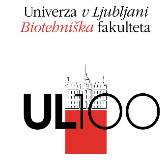 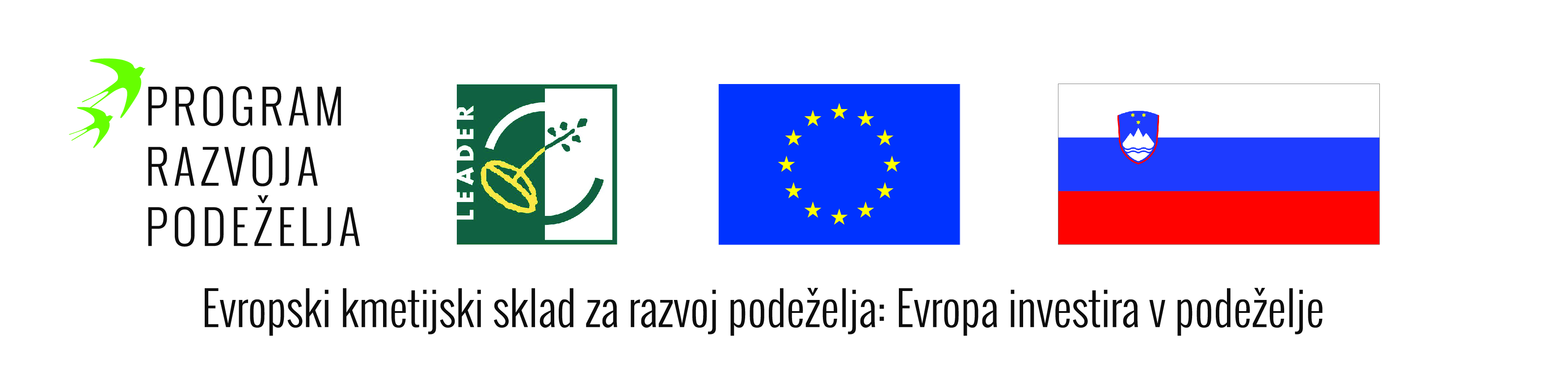 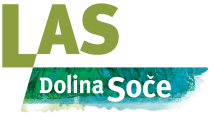 